COVID-19 Surgical Patient Checklist*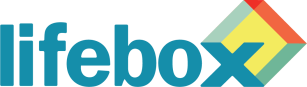 To minimize healthcare provider exposure when operating on COVID+ or suspected patient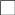 COVID-19 Surgical Patient Checklist*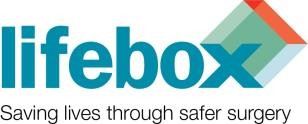 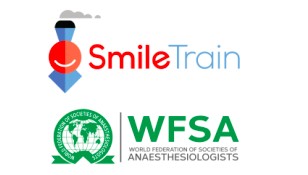 To minimize healthcare provider exposure when operating on COVID+ or suspected patientADDITIONAL INFORMATION FOR USERS